基本信息基本信息 更新时间：2024-03-29 12:14  更新时间：2024-03-29 12:14  更新时间：2024-03-29 12:14  更新时间：2024-03-29 12:14 姓    名姓    名李辉李辉年    龄28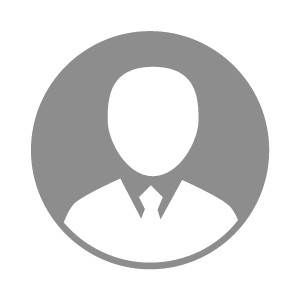 电    话电    话下载后可见下载后可见毕业院校黑龙江东方学院邮    箱邮    箱下载后可见下载后可见学    历本科住    址住    址成都市邛崃市成都市邛崃市期望月薪10000-20000求职意向求职意向环保总监环保总监环保总监环保总监期望地区期望地区四川省/宜宾市|四川省/南充市|四川省/内江市|重庆市/永川市|重庆市/荣昌县四川省/宜宾市|四川省/南充市|四川省/内江市|重庆市/永川市|重庆市/荣昌县四川省/宜宾市|四川省/南充市|四川省/内江市|重庆市/永川市|重庆市/荣昌县四川省/宜宾市|四川省/南充市|四川省/内江市|重庆市/永川市|重庆市/荣昌县教育经历教育经历就读学校：黑龙江东方学院 就读学校：黑龙江东方学院 就读学校：黑龙江东方学院 就读学校：黑龙江东方学院 就读学校：黑龙江东方学院 就读学校：黑龙江东方学院 就读学校：黑龙江东方学院 工作经历工作经历工作单位：黑龙江米非米食品有限公司 工作单位：黑龙江米非米食品有限公司 工作单位：黑龙江米非米食品有限公司 工作单位：黑龙江米非米食品有限公司 工作单位：黑龙江米非米食品有限公司 工作单位：黑龙江米非米食品有限公司 工作单位：黑龙江米非米食品有限公司 自我评价自我评价1、大学期间担任校级主要学生干部（勤工助学中心主席）有较强的组织能力
2、在上市公司管理环保业务2年时间，熟悉掌握一线实际情况；了解一线事项；
3、能将所学所用运用到工作当中，认真负责
4、行动力、执行力强1、大学期间担任校级主要学生干部（勤工助学中心主席）有较强的组织能力
2、在上市公司管理环保业务2年时间，熟悉掌握一线实际情况；了解一线事项；
3、能将所学所用运用到工作当中，认真负责
4、行动力、执行力强1、大学期间担任校级主要学生干部（勤工助学中心主席）有较强的组织能力
2、在上市公司管理环保业务2年时间，熟悉掌握一线实际情况；了解一线事项；
3、能将所学所用运用到工作当中，认真负责
4、行动力、执行力强1、大学期间担任校级主要学生干部（勤工助学中心主席）有较强的组织能力
2、在上市公司管理环保业务2年时间，熟悉掌握一线实际情况；了解一线事项；
3、能将所学所用运用到工作当中，认真负责
4、行动力、执行力强1、大学期间担任校级主要学生干部（勤工助学中心主席）有较强的组织能力
2、在上市公司管理环保业务2年时间，熟悉掌握一线实际情况；了解一线事项；
3、能将所学所用运用到工作当中，认真负责
4、行动力、执行力强1、大学期间担任校级主要学生干部（勤工助学中心主席）有较强的组织能力
2、在上市公司管理环保业务2年时间，熟悉掌握一线实际情况；了解一线事项；
3、能将所学所用运用到工作当中，认真负责
4、行动力、执行力强1、大学期间担任校级主要学生干部（勤工助学中心主席）有较强的组织能力
2、在上市公司管理环保业务2年时间，熟悉掌握一线实际情况；了解一线事项；
3、能将所学所用运用到工作当中，认真负责
4、行动力、执行力强其他特长其他特长